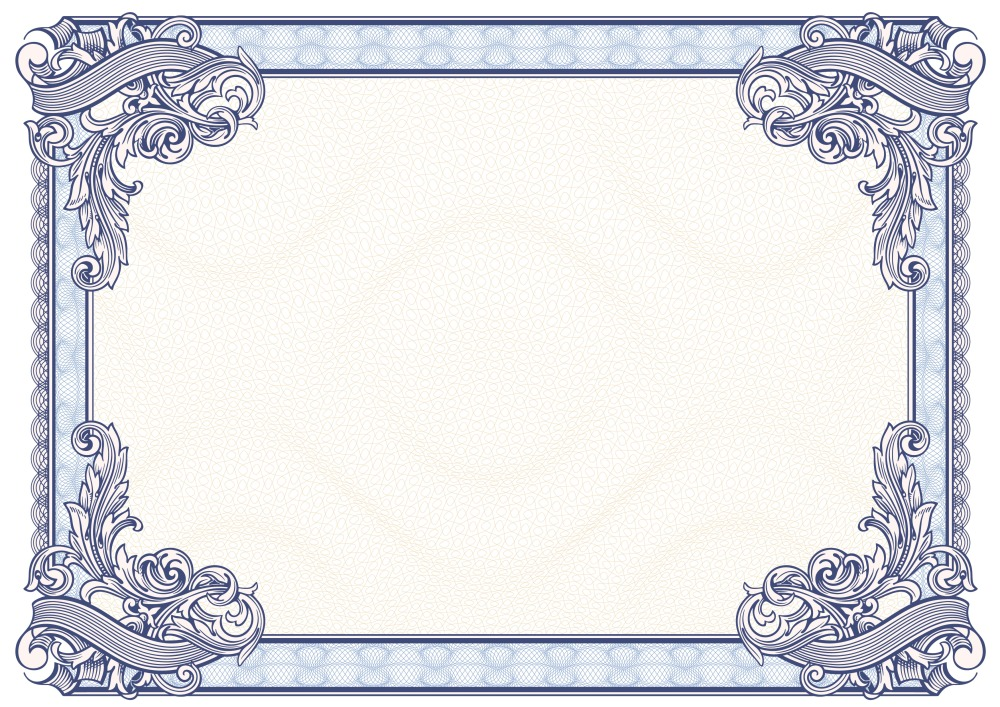 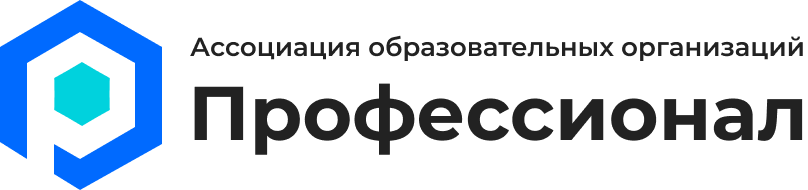 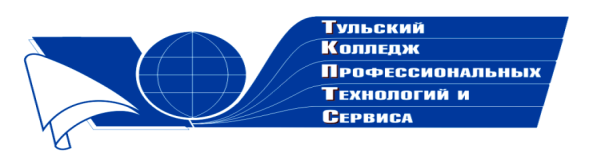 Государственное профессиональноеобразовательное учреждение  Тульской области «Тульский колледж профессиональных технологий и сервиса»СертификатНастоящим подтверждается, что Клинова Оксана Васильевнапринимала участие   в общероссийском заочном конкурсе «Коллекция педагогического мастерства и творчества»  с разработкой учебного занятия обществознанияпо теме «Мошенничество и способы защиты от него»в номинации «Лучшая разработка урока»     Директор ГПОУ ТО       «ТКПТС»                                     С.С. Курдюмов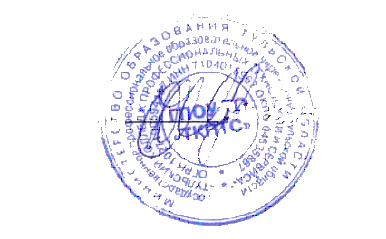 2020 год